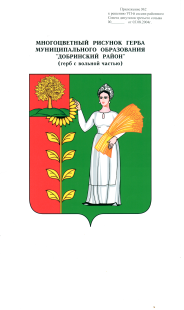 СОВЕТ ДЕПУТАТОВ СЕЛЬСКОГО ПОСЕЛЕНИЯ                          МАЗЕЙСКИЙ СЕЛЬСОВЕТ Добринского муниципального района Липецкой области56-я сессия  V созыва    РЕШЕНИЕ     18.08.2020                                с. Мазейка                         №  206-рсО внесении изменений в Стратегию социально-экономического развития администрации сельского поселения Мазейский сельсовет                                              на период до 2024 года Рассмотрев предложенный администрацией сельского поселения проект изменений в Стратегию социально-экономического развития  администрации сельского поселения  Мазейский сельсовет на период до 2024 года, руководствуясь  пунктом 5 статьи 7 Федерального закона от  28.06.2014г. №172-ФЗ «О стратегическом планировании в Российской Федерации»,  Уставом сельского поселения Мазейский  сельсовет, учитывая решение постоянной комиссии по экономике, бюджету, местным налогам и сборам, социальным вопросам,                   Совет депутатов сельского поселения Мазейский сельсовет РЕШИЛ:      1. Внести изменения в   Стратегию социально-экономического развития администрации сельского поселения  Мазейский  сельсовет,  на период до 2024 года  (прин. решением Совета депутатов сельского поселения № 145-рс от 22.11.2018г.    2. Направить данные изменения главе сельского поселения Мазейский сельсовет для подписания и официального обнародования.    3.  Данное решение вступает в силу со дня его обнародования.Председатель Совета депутатовсельского поселения                                                                                                            Мазейский сельсовет                                                                       Н.И.ВильчакПРИНЯТЫ решением  Совета депутатовсельского поселенияМазейский сельсоветот 18.08.2020г. № 206-рс              Изменения                                                                                                                          в  Стратегию социально-экономического развития администрации сельского поселения Мазейский сельсовет    на период до 2024 года (прин. решением Совета депутатов сельского поселения № 145-рс от 22.11.2018г.)     Статья 1. Внести в  Стратегию социально-экономического развития  администрации сельского поселения Мазейский сельсовет на период до 2024 года  (прин. решением Совета депутатов сельского поселения № 145-рс от 22.11.2018г.)   следующие  изменения:       1. 1.  Название  Стратегии изложить в следующей редакции: «Стратегия социально-экономического развития сельского поселения Мазейский сельсовет на период до 2024 года»;      1.2.  в ведении: цифры «2020» - заменить на «2024»;     1.3. в  названии раздела  6 «Миссия и главная цель развития сельского поселения Мазейский сельсовет Добринского муниципального района до                  2020 года»,  цифру «2020» - заменить на «2024»;     1.3.1. в   раздела  6, Таблицу 1. «Сводная  таблица  целей, задач, индикаторов  и показателей, для актуализации стратегических планов социально-экономического развития сельских поселений на период до 2024 года»  - изложить в следующей редакции:Сводная  таблица  целей, задач, индикаторов  и показателей, для актуализации стратегических                                                 планов социально-экономического развития сельского поселения Мазейский сельсовет                                                                                                                                                  на период до 2024 годаТаблица 1     1.3.2 . в   разделе  6,  в названии  «Основные направления и приоритетные задачи   социально -  экономического развития  территории сельского поселения  Мазейский сельсовет    на период до 2020г.», цифру «2020» - заменить на «2024»;     1.4. в  названии раздела  7 «Стратегические направления развития сельского поселения Мазейский сельсовет до 2020 года»,  цифру «2020» - заменить на «2024»;    1.4.1. в подразделе 7.2. «Жилищно-коммунальное хозяйство», в названии Направления 4. «Жилищная политика и благоустройство населенных пунктов сельского поселения  до 2020 года», цифру «2020» - заменить на «2024»;     1.4.2.  в  подразделе 7.4. «Сфера ГО и ЧС», в    части 1,  цифру «2020» - заменить на «2024»;     1.5.   раздел  «Стратегический анализ развития животноводства в сельском поселении на период  по 2020 год» - изложить в следующей редакции: Стратегический анализ развития животноводства в сельском поселении на период до 2024 года       Будущее животноводство сельского поселения, при интенсивном  развитии его отраслей, в основу которых следует положить  перспективные ресурсосберегающие технологии, позволяющие реализовать заложенный в породе генетический потенциал продуктивности скота, получать продуктивность у молочного скота по 5 – 10 тыс. кг молока от коровы, среднесуточный прирост живой массы на откорме у крупного рогатого скота 900 – 1000 г.               В ООО СХП «Добринский»  приобретен охладитель молока. Планируется реконструкция  коровника под беспривязное содержание со строительством выгульного двора и доильного зала, также благоустройство территории, подъездные дороги, площадки. С учетом увеличения племенного стада возможно достичь высоких результатов в молочном направлении, а именно 6 тыс. кг надоев от одной коровы.Таблица №1Стратегический анализ развития животноводства в сельском поселении на период до 2024 года. Численность скота.Таблица №2Стратегический анализ развития животноводства в сельском поселении на период до 2024 года.Валовое производство  молока   (цн.)Таблица №3Стратегический анализ развития животноводства в сельском поселении на период до 2024 года.Надой  молока  на 1 корову (кг.)Наименование целей, задач, показателейЗначение показателей по годамЗначение показателей по годамЗначение показателей по годамЗначение показателей по годамЗначение показателей по годамЗначение показателей по годамЗначение показателей по годамЗначение показателей по годамЗначение показателей по годамЗначение показателей по годамЗначение показателей по годамЗначение показателей по годамЗначение показателей по годамЗначение показателей по годамЗначение показателей по годамЗначение показателей по годамЗначение показателей по годамЗначение показателей по годамНаименование целей, задач, показателей200820092010201120122013201420152016201720182019202020202021202220232024Наименование целей, задач, показателейЦель 1. Содействие развитию хозяйствующих субъектов всех отраслейЦель 1. Содействие развитию хозяйствующих субъектов всех отраслейЦель 1. Содействие развитию хозяйствующих субъектов всех отраслейЦель 1. Содействие развитию хозяйствующих субъектов всех отраслейЦель 1. Содействие развитию хозяйствующих субъектов всех отраслейЦель 1. Содействие развитию хозяйствующих субъектов всех отраслейЦель 1. Содействие развитию хозяйствующих субъектов всех отраслейЦель 1. Содействие развитию хозяйствующих субъектов всех отраслейЦель 1. Содействие развитию хозяйствующих субъектов всех отраслейЦель 1. Содействие развитию хозяйствующих субъектов всех отраслейЦель 1. Содействие развитию хозяйствующих субъектов всех отраслейЦель 1. Содействие развитию хозяйствующих субъектов всех отраслейЦель 1. Содействие развитию хозяйствующих субъектов всех отраслейЦель 1. Содействие развитию хозяйствующих субъектов всех отраслейЦель 1. Содействие развитию хозяйствующих субъектов всех отраслейЦель 1. Содействие развитию хозяйствующих субъектов всех отраслейЦель 1. Содействие развитию хозяйствующих субъектов всех отраслейЦель 1. Содействие развитию хозяйствующих субъектов всех отраслейСоздание рабочих мест, ед.10121416192021212121212121215555Доля экономически активного населения, не занятого в экономике, %18.112.112.411.010.510.09.59.59.59.5            9.5           9.59.59.510.011.012.013.0Задача 1.      Повышение инвестиционной привлекательности сельского поселенияЗадача 1.      Повышение инвестиционной привлекательности сельского поселенияЗадача 1.      Повышение инвестиционной привлекательности сельского поселенияЗадача 1.      Повышение инвестиционной привлекательности сельского поселенияЗадача 1.      Повышение инвестиционной привлекательности сельского поселенияЗадача 1.      Повышение инвестиционной привлекательности сельского поселенияЗадача 1.      Повышение инвестиционной привлекательности сельского поселенияЗадача 1.      Повышение инвестиционной привлекательности сельского поселенияЗадача 1.      Повышение инвестиционной привлекательности сельского поселенияЗадача 1.      Повышение инвестиционной привлекательности сельского поселенияЗадача 1.      Повышение инвестиционной привлекательности сельского поселенияЗадача 1.      Повышение инвестиционной привлекательности сельского поселенияЗадача 1.      Повышение инвестиционной привлекательности сельского поселенияЗадача 1.      Повышение инвестиционной привлекательности сельского поселенияЗадача 1.      Повышение инвестиционной привлекательности сельского поселенияЗадача 1.      Повышение инвестиционной привлекательности сельского поселенияЗадача 1.      Повышение инвестиционной привлекательности сельского поселенияЗадача 1.      Повышение инвестиционной привлекательности сельского поселенияЗадача 1.      Повышение инвестиционной привлекательности сельского поселенияОбъем привлеченных инвестиций, млн. руб.567102749616649566063666667686970Задача 2.  Развитие крестьянских (фермерских) хозяйств и личных подсобных хозяйствЗадача 2.  Развитие крестьянских (фермерских) хозяйств и личных подсобных хозяйствЗадача 2.  Развитие крестьянских (фермерских) хозяйств и личных подсобных хозяйствЗадача 2.  Развитие крестьянских (фермерских) хозяйств и личных подсобных хозяйствЗадача 2.  Развитие крестьянских (фермерских) хозяйств и личных подсобных хозяйствЗадача 2.  Развитие крестьянских (фермерских) хозяйств и личных подсобных хозяйствЗадача 2.  Развитие крестьянских (фермерских) хозяйств и личных подсобных хозяйствЗадача 2.  Развитие крестьянских (фермерских) хозяйств и личных подсобных хозяйствЗадача 2.  Развитие крестьянских (фермерских) хозяйств и личных подсобных хозяйствЗадача 2.  Развитие крестьянских (фермерских) хозяйств и личных подсобных хозяйствЗадача 2.  Развитие крестьянских (фермерских) хозяйств и личных подсобных хозяйствЗадача 2.  Развитие крестьянских (фермерских) хозяйств и личных подсобных хозяйствЗадача 2.  Развитие крестьянских (фермерских) хозяйств и личных подсобных хозяйствЗадача 2.  Развитие крестьянских (фермерских) хозяйств и личных подсобных хозяйствЗадача 2.  Развитие крестьянских (фермерских) хозяйств и личных подсобных хозяйствЗадача 2.  Развитие крестьянских (фермерских) хозяйств и личных подсобных хозяйствЗадача 2.  Развитие крестьянских (фермерских) хозяйств и личных подсобных хозяйствЗадача 2.  Развитие крестьянских (фермерских) хозяйств и личных подсобных хозяйствЗадача 2.  Развитие крестьянских (фермерских) хозяйств и личных подсобных хозяйствКоличество КФХ, действующих на начало года, ед.444444444444445555Объем сельскохозяйственной продукции, закупленной в ЛПХ, тыс. руб. (молоко)520522530688700710750800850880910920930930735730720710Задача 3.    Развитие животноводства и растениеводстваЗадача 3.    Развитие животноводства и растениеводстваЗадача 3.    Развитие животноводства и растениеводстваЗадача 3.    Развитие животноводства и растениеводстваЗадача 3.    Развитие животноводства и растениеводстваЗадача 3.    Развитие животноводства и растениеводстваЗадача 3.    Развитие животноводства и растениеводстваЗадача 3.    Развитие животноводства и растениеводстваЗадача 3.    Развитие животноводства и растениеводстваЗадача 3.    Развитие животноводства и растениеводстваЗадача 3.    Развитие животноводства и растениеводстваЗадача 3.    Развитие животноводства и растениеводстваЗадача 3.    Развитие животноводства и растениеводстваЗадача 3.    Развитие животноводства и растениеводстваЗадача 3.    Развитие животноводства и растениеводстваЗадача 3.    Развитие животноводства и растениеводстваЗадача 3.    Развитие животноводства и растениеводстваЗадача 3.    Развитие животноводства и растениеводстваЗадача 3.    Развитие животноводства и растениеводстваПоголовье скота во всех категориях хозяйств, всего, ед.162215161329137813801380139014001410142014301440145014501007990827837в т. ч. в ЛПХ984880780770760750760730720710700690680680200190180170Производство продукции растениеводства, тонн1.сахарная свекла КФХ3120031300314003150031600317003180031900320003210032200323003240032400325003260032700328002.зерновые КФХ6545660067006800690070007100720073007400750046007700770078007900800081003.картофель ЛПХ960950940930920910920930930930930870860860850840830820Производство продукции животноводства:ЛПХ и КФХ ,  тонн-молоко6776877769051005110512051305140515051605170518051805780770765760-мясо707974838485868788899091929291908988Использование пашни, % посевной площади100100100100100100100100100100100100100100100100100100Задача 4.  Развитие малого и среднего предпринимательстваЗадача 4.  Развитие малого и среднего предпринимательстваЗадача 4.  Развитие малого и среднего предпринимательстваЗадача 4.  Развитие малого и среднего предпринимательстваЗадача 4.  Развитие малого и среднего предпринимательстваЗадача 4.  Развитие малого и среднего предпринимательстваЗадача 4.  Развитие малого и среднего предпринимательстваЗадача 4.  Развитие малого и среднего предпринимательстваЗадача 4.  Развитие малого и среднего предпринимательстваЗадача 4.  Развитие малого и среднего предпринимательстваЗадача 4.  Развитие малого и среднего предпринимательстваЗадача 4.  Развитие малого и среднего предпринимательстваЗадача 4.  Развитие малого и среднего предпринимательстваЗадача 4.  Развитие малого и среднего предпринимательстваЗадача 4.  Развитие малого и среднего предпринимательстваЗадача 4.  Развитие малого и среднего предпринимательстваЗадача 4.  Развитие малого и среднего предпринимательстваЗадача 4.  Развитие малого и среднего предпринимательстваЗадача 4.  Развитие малого и среднего предпринимательстваКоличество субъектов малого и среднего предпринимательства на начало года, ед.222733293031323334353636363629303030Цель 2. Создание условий для повышения   качества жизни населенияЦель 2. Создание условий для повышения   качества жизни населенияЦель 2. Создание условий для повышения   качества жизни населенияЦель 2. Создание условий для повышения   качества жизни населенияЦель 2. Создание условий для повышения   качества жизни населенияЦель 2. Создание условий для повышения   качества жизни населенияЦель 2. Создание условий для повышения   качества жизни населенияЦель 2. Создание условий для повышения   качества жизни населенияЦель 2. Создание условий для повышения   качества жизни населенияЦель 2. Создание условий для повышения   качества жизни населенияЦель 2. Создание условий для повышения   качества жизни населенияЦель 2. Создание условий для повышения   качества жизни населенияЦель 2. Создание условий для повышения   качества жизни населенияЦель 2. Создание условий для повышения   качества жизни населенияЦель 2. Создание условий для повышения   качества жизни населенияЦель 2. Создание условий для повышения   качества жизни населенияЦель 2. Создание условий для повышения   качества жизни населенияЦель 2. Создание условий для повышения   качества жизни населенияЦель 2. Создание условий для повышения   качества жизни населенияСреднемесячная заработная плата, руб.500060007000700070008000900010000110001200013000 14000150001500015000150001500015000Задача 1. Обеспечение населения услугами розничной торговли и бытового обслуживанияЗадача 1. Обеспечение населения услугами розничной торговли и бытового обслуживанияЗадача 1. Обеспечение населения услугами розничной торговли и бытового обслуживанияЗадача 1. Обеспечение населения услугами розничной торговли и бытового обслуживанияЗадача 1. Обеспечение населения услугами розничной торговли и бытового обслуживанияЗадача 1. Обеспечение населения услугами розничной торговли и бытового обслуживанияЗадача 1. Обеспечение населения услугами розничной торговли и бытового обслуживанияЗадача 1. Обеспечение населения услугами розничной торговли и бытового обслуживанияЗадача 1. Обеспечение населения услугами розничной торговли и бытового обслуживанияЗадача 1. Обеспечение населения услугами розничной торговли и бытового обслуживанияЗадача 1. Обеспечение населения услугами розничной торговли и бытового обслуживанияЗадача 1. Обеспечение населения услугами розничной торговли и бытового обслуживанияЗадача 1. Обеспечение населения услугами розничной торговли и бытового обслуживанияЗадача 1. Обеспечение населения услугами розничной торговли и бытового обслуживанияЗадача 1. Обеспечение населения услугами розничной торговли и бытового обслуживанияЗадача 1. Обеспечение населения услугами розничной торговли и бытового обслуживанияЗадача 1. Обеспечение населения услугами розничной торговли и бытового обслуживанияЗадача 1. Обеспечение населения услугами розничной торговли и бытового обслуживанияЗадача 1. Обеспечение населения услугами розничной торговли и бытового обслуживанияОборот розничной торговли на 1 жителя, тыс. руб.6789101112121212 1313131616171819Объем бытовых услуг на 1 жителя, руб.0.5000.5000.5000.5000.5500.6000.6500.7000.7500.8000.8500.9000.9500.9501000100010001000Количество населенных пунктов, не имеющих стационарных  объектов розничной торговли, ед.111111111111111111Количество населенных пунктов, не имеющих стационарных  объектов бытового обслуживания, ед.444444444444444444Количество видов бытовых услуг, оказываемых стационарно, ед.222222222222222222Задача 2.  Создание условий для обеспечения здоровья населения и улучшения демографической ситуацииЗадача 2.  Создание условий для обеспечения здоровья населения и улучшения демографической ситуацииЗадача 2.  Создание условий для обеспечения здоровья населения и улучшения демографической ситуацииЗадача 2.  Создание условий для обеспечения здоровья населения и улучшения демографической ситуацииЗадача 2.  Создание условий для обеспечения здоровья населения и улучшения демографической ситуацииЗадача 2.  Создание условий для обеспечения здоровья населения и улучшения демографической ситуацииЗадача 2.  Создание условий для обеспечения здоровья населения и улучшения демографической ситуацииЗадача 2.  Создание условий для обеспечения здоровья населения и улучшения демографической ситуацииЗадача 2.  Создание условий для обеспечения здоровья населения и улучшения демографической ситуацииЗадача 2.  Создание условий для обеспечения здоровья населения и улучшения демографической ситуацииЗадача 2.  Создание условий для обеспечения здоровья населения и улучшения демографической ситуацииЗадача 2.  Создание условий для обеспечения здоровья населения и улучшения демографической ситуацииЗадача 2.  Создание условий для обеспечения здоровья населения и улучшения демографической ситуацииЗадача 2.  Создание условий для обеспечения здоровья населения и улучшения демографической ситуацииЗадача 2.  Создание условий для обеспечения здоровья населения и улучшения демографической ситуацииЗадача 2.  Создание условий для обеспечения здоровья населения и улучшения демографической ситуацииЗадача 2.  Создание условий для обеспечения здоровья населения и улучшения демографической ситуацииЗадача 2.  Создание условий для обеспечения здоровья населения и улучшения демографической ситуацииЗадача 2.  Создание условий для обеспечения здоровья населения и улучшения демографической ситуацииКоэффициент рождаемости, чел./на 100 человек населения,0,560,650,410,500,420,430,430,350,260,260,260,270,270,270,400,500,500,50Коэффициент смертности, чел./на 100 человек населения0,722,71,61,70,90,90,90,90,90,90,90,90,90,90,120,120,120,12Задача 3.  Развитие образования, культуры, физической культуры и спорта, предоставление социальных услугЗадача 3.  Развитие образования, культуры, физической культуры и спорта, предоставление социальных услугЗадача 3.  Развитие образования, культуры, физической культуры и спорта, предоставление социальных услугЗадача 3.  Развитие образования, культуры, физической культуры и спорта, предоставление социальных услугЗадача 3.  Развитие образования, культуры, физической культуры и спорта, предоставление социальных услугЗадача 3.  Развитие образования, культуры, физической культуры и спорта, предоставление социальных услугЗадача 3.  Развитие образования, культуры, физической культуры и спорта, предоставление социальных услугЗадача 3.  Развитие образования, культуры, физической культуры и спорта, предоставление социальных услугЗадача 3.  Развитие образования, культуры, физической культуры и спорта, предоставление социальных услугЗадача 3.  Развитие образования, культуры, физической культуры и спорта, предоставление социальных услугЗадача 3.  Развитие образования, культуры, физической культуры и спорта, предоставление социальных услугЗадача 3.  Развитие образования, культуры, физической культуры и спорта, предоставление социальных услугЗадача 3.  Развитие образования, культуры, физической культуры и спорта, предоставление социальных услугЗадача 3.  Развитие образования, культуры, физической культуры и спорта, предоставление социальных услугЗадача 3.  Развитие образования, культуры, физической культуры и спорта, предоставление социальных услугЗадача 3.  Развитие образования, культуры, физической культуры и спорта, предоставление социальных услугЗадача 3.  Развитие образования, культуры, физической культуры и спорта, предоставление социальных услугЗадача 3.  Развитие образования, культуры, физической культуры и спорта, предоставление социальных услугЗадача 3.  Развитие образования, культуры, физической культуры и спорта, предоставление социальных услугОбеспеченность детей местами в дошкольных образовательных учреждениях, %----100100100100100100100100100100100100100100Удельный вес населения, участвующих в культурно-досуговых мероприятиях, %101520252510151520202020202019181716Удельный вес населений, систематически занимающегося физической культурой и спортом, %5101520251012151837.739.643.346.746.748.151.453.254.4Задача 4. Обеспечение правопорядка, предотвращение и ликвидация последствий  чрезвычайных ситуаций, обеспечение мер пожарной безопасностиЗадача 4. Обеспечение правопорядка, предотвращение и ликвидация последствий  чрезвычайных ситуаций, обеспечение мер пожарной безопасностиЗадача 4. Обеспечение правопорядка, предотвращение и ликвидация последствий  чрезвычайных ситуаций, обеспечение мер пожарной безопасностиЗадача 4. Обеспечение правопорядка, предотвращение и ликвидация последствий  чрезвычайных ситуаций, обеспечение мер пожарной безопасностиЗадача 4. Обеспечение правопорядка, предотвращение и ликвидация последствий  чрезвычайных ситуаций, обеспечение мер пожарной безопасностиЗадача 4. Обеспечение правопорядка, предотвращение и ликвидация последствий  чрезвычайных ситуаций, обеспечение мер пожарной безопасностиЗадача 4. Обеспечение правопорядка, предотвращение и ликвидация последствий  чрезвычайных ситуаций, обеспечение мер пожарной безопасностиЗадача 4. Обеспечение правопорядка, предотвращение и ликвидация последствий  чрезвычайных ситуаций, обеспечение мер пожарной безопасностиЗадача 4. Обеспечение правопорядка, предотвращение и ликвидация последствий  чрезвычайных ситуаций, обеспечение мер пожарной безопасностиЗадача 4. Обеспечение правопорядка, предотвращение и ликвидация последствий  чрезвычайных ситуаций, обеспечение мер пожарной безопасностиЗадача 4. Обеспечение правопорядка, предотвращение и ликвидация последствий  чрезвычайных ситуаций, обеспечение мер пожарной безопасностиЗадача 4. Обеспечение правопорядка, предотвращение и ликвидация последствий  чрезвычайных ситуаций, обеспечение мер пожарной безопасностиЗадача 4. Обеспечение правопорядка, предотвращение и ликвидация последствий  чрезвычайных ситуаций, обеспечение мер пожарной безопасностиЗадача 4. Обеспечение правопорядка, предотвращение и ликвидация последствий  чрезвычайных ситуаций, обеспечение мер пожарной безопасностиЗадача 4. Обеспечение правопорядка, предотвращение и ликвидация последствий  чрезвычайных ситуаций, обеспечение мер пожарной безопасностиЗадача 4. Обеспечение правопорядка, предотвращение и ликвидация последствий  чрезвычайных ситуаций, обеспечение мер пожарной безопасностиЗадача 4. Обеспечение правопорядка, предотвращение и ликвидация последствий  чрезвычайных ситуаций, обеспечение мер пожарной безопасностиЗадача 4. Обеспечение правопорядка, предотвращение и ликвидация последствий  чрезвычайных ситуаций, обеспечение мер пожарной безопасностиЗадача 4. Обеспечение правопорядка, предотвращение и ликвидация последствий  чрезвычайных ситуаций, обеспечение мер пожарной безопасностиКоличество преступлений на 1 жителя, ед.0.010.010.010.010.010.010.010.010.010.010.010.010.010.010.010.010.010.01Количество чрезвычайных ситуаций, ед.------------------Задача 5. Обеспечение населения жильем, развитие инженерной, жилищно-коммунальной, транспортной инфраструктуры, благоустройство территорииЗадача 5. Обеспечение населения жильем, развитие инженерной, жилищно-коммунальной, транспортной инфраструктуры, благоустройство территорииЗадача 5. Обеспечение населения жильем, развитие инженерной, жилищно-коммунальной, транспортной инфраструктуры, благоустройство территорииЗадача 5. Обеспечение населения жильем, развитие инженерной, жилищно-коммунальной, транспортной инфраструктуры, благоустройство территорииЗадача 5. Обеспечение населения жильем, развитие инженерной, жилищно-коммунальной, транспортной инфраструктуры, благоустройство территорииЗадача 5. Обеспечение населения жильем, развитие инженерной, жилищно-коммунальной, транспортной инфраструктуры, благоустройство территорииЗадача 5. Обеспечение населения жильем, развитие инженерной, жилищно-коммунальной, транспортной инфраструктуры, благоустройство территорииЗадача 5. Обеспечение населения жильем, развитие инженерной, жилищно-коммунальной, транспортной инфраструктуры, благоустройство территорииЗадача 5. Обеспечение населения жильем, развитие инженерной, жилищно-коммунальной, транспортной инфраструктуры, благоустройство территорииЗадача 5. Обеспечение населения жильем, развитие инженерной, жилищно-коммунальной, транспортной инфраструктуры, благоустройство территорииЗадача 5. Обеспечение населения жильем, развитие инженерной, жилищно-коммунальной, транспортной инфраструктуры, благоустройство территорииЗадача 5. Обеспечение населения жильем, развитие инженерной, жилищно-коммунальной, транспортной инфраструктуры, благоустройство территорииЗадача 5. Обеспечение населения жильем, развитие инженерной, жилищно-коммунальной, транспортной инфраструктуры, благоустройство территорииЗадача 5. Обеспечение населения жильем, развитие инженерной, жилищно-коммунальной, транспортной инфраструктуры, благоустройство территорииЗадача 5. Обеспечение населения жильем, развитие инженерной, жилищно-коммунальной, транспортной инфраструктуры, благоустройство территорииЗадача 5. Обеспечение населения жильем, развитие инженерной, жилищно-коммунальной, транспортной инфраструктуры, благоустройство территорииЗадача 5. Обеспечение населения жильем, развитие инженерной, жилищно-коммунальной, транспортной инфраструктуры, благоустройство территорииЗадача 5. Обеспечение населения жильем, развитие инженерной, жилищно-коммунальной, транспортной инфраструктуры, благоустройство территорииЗадача 5. Обеспечение населения жильем, развитие инженерной, жилищно-коммунальной, транспортной инфраструктуры, благоустройство территорииОбеспеченность жильем, кв.м. на чел.0.651.42.23.03.84.55.25.86.47.07.68.28.88.89.410.010.611.2Доля населения, потребляющего качественную питьевую воду, %70708085908590909090100100100100100100100100Объем финансирования благоустройства  на        1 жителя,  всего, руб.1095399661961818181818181818181820202020в т.ч. из внебюджетных источников, руб.769--1961818181818181818181820202020Цель 3. Улучшение качества муниципального управления, повышение его эффективностиЦель 3. Улучшение качества муниципального управления, повышение его эффективностиЦель 3. Улучшение качества муниципального управления, повышение его эффективностиЦель 3. Улучшение качества муниципального управления, повышение его эффективностиЦель 3. Улучшение качества муниципального управления, повышение его эффективностиЦель 3. Улучшение качества муниципального управления, повышение его эффективностиЦель 3. Улучшение качества муниципального управления, повышение его эффективностиЦель 3. Улучшение качества муниципального управления, повышение его эффективностиЦель 3. Улучшение качества муниципального управления, повышение его эффективностиЦель 3. Улучшение качества муниципального управления, повышение его эффективностиЦель 3. Улучшение качества муниципального управления, повышение его эффективностиЦель 3. Улучшение качества муниципального управления, повышение его эффективностиЦель 3. Улучшение качества муниципального управления, повышение его эффективностиЦель 3. Улучшение качества муниципального управления, повышение его эффективностиЦель 3. Улучшение качества муниципального управления, повышение его эффективностиЦель 3. Улучшение качества муниципального управления, повышение его эффективностиЦель 3. Улучшение качества муниципального управления, повышение его эффективностиЦель 3. Улучшение качества муниципального управления, повышение его эффективностиЦель 3. Улучшение качества муниципального управления, повышение его эффективностиУдовлетворенность населения деятельностью органов местного самоуправления поселения, % от числа опрошенных909090909090909090909090909090909090Задача 1.   Повышение эффективности управления муниципальной собственностью. Увеличение доходной базы сельского поселенияЗадача 1.   Повышение эффективности управления муниципальной собственностью. Увеличение доходной базы сельского поселенияЗадача 1.   Повышение эффективности управления муниципальной собственностью. Увеличение доходной базы сельского поселенияЗадача 1.   Повышение эффективности управления муниципальной собственностью. Увеличение доходной базы сельского поселенияЗадача 1.   Повышение эффективности управления муниципальной собственностью. Увеличение доходной базы сельского поселенияЗадача 1.   Повышение эффективности управления муниципальной собственностью. Увеличение доходной базы сельского поселенияЗадача 1.   Повышение эффективности управления муниципальной собственностью. Увеличение доходной базы сельского поселенияЗадача 1.   Повышение эффективности управления муниципальной собственностью. Увеличение доходной базы сельского поселенияЗадача 1.   Повышение эффективности управления муниципальной собственностью. Увеличение доходной базы сельского поселенияЗадача 1.   Повышение эффективности управления муниципальной собственностью. Увеличение доходной базы сельского поселенияЗадача 1.   Повышение эффективности управления муниципальной собственностью. Увеличение доходной базы сельского поселенияЗадача 1.   Повышение эффективности управления муниципальной собственностью. Увеличение доходной базы сельского поселенияЗадача 1.   Повышение эффективности управления муниципальной собственностью. Увеличение доходной базы сельского поселенияЗадача 1.   Повышение эффективности управления муниципальной собственностью. Увеличение доходной базы сельского поселенияЗадача 1.   Повышение эффективности управления муниципальной собственностью. Увеличение доходной базы сельского поселенияЗадача 1.   Повышение эффективности управления муниципальной собственностью. Увеличение доходной базы сельского поселенияЗадача 1.   Повышение эффективности управления муниципальной собственностью. Увеличение доходной базы сельского поселенияЗадача 1.   Повышение эффективности управления муниципальной собственностью. Увеличение доходной базы сельского поселенияЗадача 1.   Повышение эффективности управления муниципальной собственностью. Увеличение доходной базы сельского поселенияДоля собственных доходов бюджета, %514962495742763838333463535372767676Задача 2.  Внедрение программно-целевого бюджетирования, развитие информационных технологий.Задача 2.  Внедрение программно-целевого бюджетирования, развитие информационных технологий.Задача 2.  Внедрение программно-целевого бюджетирования, развитие информационных технологий.Задача 2.  Внедрение программно-целевого бюджетирования, развитие информационных технологий.Задача 2.  Внедрение программно-целевого бюджетирования, развитие информационных технологий.Задача 2.  Внедрение программно-целевого бюджетирования, развитие информационных технологий.Задача 2.  Внедрение программно-целевого бюджетирования, развитие информационных технологий.Задача 2.  Внедрение программно-целевого бюджетирования, развитие информационных технологий.Задача 2.  Внедрение программно-целевого бюджетирования, развитие информационных технологий.Задача 2.  Внедрение программно-целевого бюджетирования, развитие информационных технологий.Задача 2.  Внедрение программно-целевого бюджетирования, развитие информационных технологий.Задача 2.  Внедрение программно-целевого бюджетирования, развитие информационных технологий.Задача 2.  Внедрение программно-целевого бюджетирования, развитие информационных технологий.Задача 2.  Внедрение программно-целевого бюджетирования, развитие информационных технологий.Задача 2.  Внедрение программно-целевого бюджетирования, развитие информационных технологий.Задача 2.  Внедрение программно-целевого бюджетирования, развитие информационных технологий.Задача 2.  Внедрение программно-целевого бюджетирования, развитие информационных технологий.Задача 2.  Внедрение программно-целевого бюджетирования, развитие информационных технологий.Задача 2.  Внедрение программно-целевого бюджетирования, развитие информационных технологий.Доля расходов бюджета, формируемого в рамках программ, в общем объеме расходов бюджета поселения, %0000041424344454647484849494949Наименованиехозяйства2009 год2009 год2009 год2010 год2010 год2010 год2020 год2020 год2020 год2021 г.2021 г.2021 г.2022 г.2022 г.2022 г.2023 г.2023 г.2023 г.2024 г.2024 г.2024 г.НаименованиехозяйстваСвинейВсегоК.Р.С.В т.ч.коровсвинейВсегоК.Р.С.В т.ч.коровСвинейВсегоК.Р.С.В т.ч.коровСвинейВсегоК.Р.С.В т.ч.коровСвинейВсегоК.Р.С.В т.ч.коровСвинейВсегоК.Р.С.В т.ч.коровСвинейВсегоК.Р.С.В т.ч.коровООО СХП Добринский-435140-308150-257100-263100-300155-300150-350155Наименованиехозяйства2009 г.2010 г.2020 г.2021 г.2022 г.2023 г.2024 г.ООО СХП Добринский2497295036003698370037003700Наименованиехозяйства2009 г.2010 г.2020 г.2021 г.2022 г.2023 г.2024 г.ООО СХП Добринский3212330035004000450050005800